Ch. 2: The Chemical Context of LifeJIGSAW EXPERT GROUP 1:Matter vs. EnergyWhat is matter?What are examples of matter?What is Energy?What are examples/types of energy?  JIGSAW EXPERT GROUP 1:Matter vs. EnergyWhat is matter?What are examples of matter?What is Energy?What are examples/types of energy?  JIGSAW EXPERT GROUP 2:Elements vs Compounds vs MoleculesWhat is an element?What are examples of elements?What are the 6 “elements of life?”What are trace elements?What are compounds?What are examples of compounds?What are molecules?What are the 4 organic macromolecules of life?JIGSAW EXPERT GROUP 3:Atoms and Isotopes and ReactionsWhat are atoms?What are the subatomic parts of an atom, their location, and their charges?What are isotopes?What are bonds?What are the parts of a chemical reaction?  How do you write a basic equation? What is chemical equilibrium?JIGSAW EXPERT GROUP 4:Covalent vs Ionic vs Hydrogen BondsRank each bond type from strongest (generally) to weakest.What are covalent bonds? (strong or weak?)What are polar covalent bonds?  An example?What are non-polar covalent bonds?  An example?What are ionic bonds? (strong or weak?)  An example?What are Hydrogen bonds? (strong or weak?)What are Van der Waals Interactions?  Example in nature?JIGSAW EXPERT GROUP 5:Acids, Bases, and pHWhat is pH?Describe/explain the pH scale. (discuss log scale) What is an acid?  (discuss Hydrogen ions, value on pH scale, properties)What is a base?  (discuss Hydrogen ions, value on pH scale, properties)What is neutral?Why does pH matter?QuestionNotesNotesNotesNotesNotesNotesWhat is the difference between MATTER & ENERGY?MatterMatterMatterEnergyEnergyEnergyWhat is the difference between an ELEMENT & a COMPOUND?ElementWhat 6 elements are key to life?What are trace elements?CompoundCompoundCompoundMolecule-What are 4 organic macromolecules of life?Molecule-What are 4 organic macromolecules of life?Recall the structure of an ATOM.What are isotopes?What are isotopes?What are isotopes?What are isotopes?What are isotopes?What are isotopes?Why are CHEMICAL BONDS important for life?DescriptionExamplesRelative strengthCovalentPolar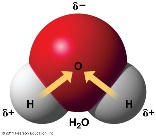 Non-polar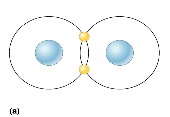 CovalentPolarNon-polarIonic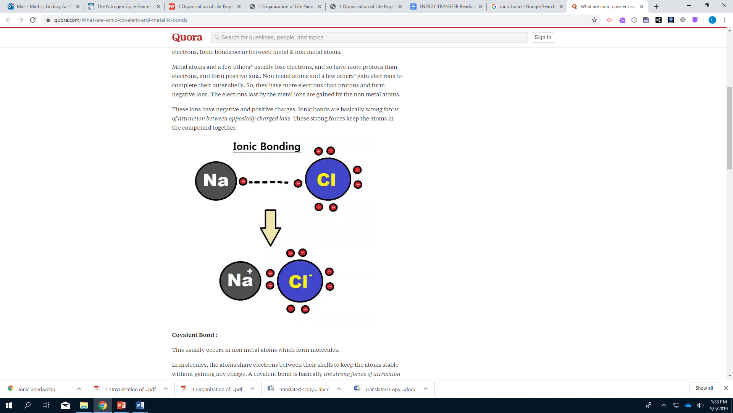 IonicIonicHydrogen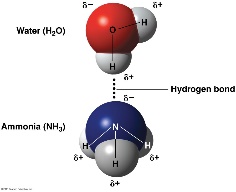 What are components of  CHEMICAL REACTIONS?What are ACIDS, BASES, and pH?